                                             บันทึกข้อความ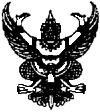 ส่วนราชการ …สำนักปลัด เทศบาลตำบลบ้านค้อ    โทร/โทรสาร ๐ ๔๒31 5793ที่ นภ.๗๖๐๐๑/ว.                                                                      วันที่  10  ตุลาคม 2561เรื่อง   รายงานสรุปผลการดำเนินการดำเนินการตามแผนปฏิบัติการป้องกันและปราบปรามการทุจริตของหน่วยงาน ประจำปีงบประมาณ พ.ศ. 2561--------------------------------------------------------------------------------------------------------------------------------เรียน  นายกเทศมนตรีตำบลบ้านค้อ 	เรื่องเดิม	ตามที่เทศบาลตำบลบ้านค้อ ได้จัดทำแผนปฏิบัติการป้องกันและปราบปรามการทุจริตของเทศบาลตำบลบ้านค้อประจำปีงบประมาณ 2561 เพื่อให้การปฏิบัติการป้องกันและปราบปรามการทุจริตในภาครัฐ สามารถนำไปสู่การปฏิบัติได้อย่างเป็นรูปธรรม โดยพิจารณาสอดคล้องกับเจตนารมณ์ของรัฐธรรมนูญแห่งราชอาณาจักรไทย (ฉบับชั่วคราว) พ.ศ.2557 พระราชบัญญัติข้อมูลข่าวสารของทางราชการ พ.ศ.2540 พระราชกฤษฎีกาว่าด้วยหลักเกณฑ์และวิธีการบริหารกิจการบ้านเมืองที่ดี พ.ศ.2546 ยุทธศาสตร์ชาติว่าด้วยการป้องกันและปราบปรามการทุจริต ระยะที่ 3 (พ.ศ.2561-2564) กำหนดให้ปลูกฝังค่านิยม คุณธรรม จริยธรรม และจิตสำนึกในการรักษาศักดิ์ศรีความเป็นข้าราชการและความซื่อสัตย์สุจริต ควบคู่กับการบริหารจัดการภาครัฐที่มีประสิทธิภาพ เพื่อป้องกันและปราบปรามการทุจริตและประพฤติมิชอบของเจ้าหน้าที่รัฐ รวมถึง คำสั่งคณะรักษาความสงบแห่งชาติ ที่ 69/2557 ลงวันที่ 18 มิถุนายน 2557 เรื่อง มาตรการป้องกันและแก้ไขปัญหาการทุจริตประพฤติมิชอบ ได้มีคำสั่งให้ทุกส่วนราชการและหน่วยงานของรัฐกำหนดมาตรการหรือแนวทางป้องกันและแก้ปัญหาการทุจริตประพฤติมิชอบในส่วนราชการ หน่วยงานของรัฐ โดยมุ่งเน้นการสร้างธรรมาภิบาลในการบริหารงาน และส่งเสริมการมีส่วนร่วมจากทุกภาคส่วนในการตรวจสอบ เฝ้าระวังเพื่อสกัดกั้นมิให้เกิดการทุจริตประพฤติมิชอบ ตามนโยบายคณะรัฐมนตรีที่พลเอกประยุทธ์  จันทร์โอชา นายกรัฐมนตรี ได้แถลงต่อสภานิติบัญญัติแห่งชาติ เมื่อวันที่ 12 กันยายน 2557  อ10 เรื่อง การส่งเสริมการบริหารราชการแผ่นดินที่มีธรรมาภิบาล รวมถึงมาตรการกระทรวงสาธารณสุข 3 ป 1 ค (ปลูกจิตสำนึก ป้องกัน ปราบปรามเครือข่าย)ข้อเท็จจริง	ปัจจุบันแต่ละหน่วยงานในสังกัดเทศบาลตำบลบ้านค้อ ได้ดำเนินการปฏิบัติงานตามแผนปฏิบัติการป้องกันและปราบปรามทุจริต ประจำปี พ.ศ.2561 เสร็จเรียบร้อยแล้ว รายละเอียดปรากฏตามเอกสารแนบท้ายข้อพิจารณา	เพื่อให้การติดตามผลการปฏิบัติงานตามแผนปฏิบัติงานตามแผนป้องกันและปราบปรามการทุจริต ประจำปี 2561 สู่การปฏิบัติที่มีประสิทธิภาพ จึงเห็นควรนำเรียนนายกเทศมนตรีตำบลบ้านค้อทราบ	จึงเรียนมาเพื่อโปรดทราบ-2-(นางศิโรรัตน์  วินธิมา) นักทรัพยากรบุคคล	-ความเห็นหัวหน้าสำนักปลัด.........................................................................................………………………………………………………………………………(ลงชื่อ).............................................................               (นายเดชา  โพธิกุล)               หัวหน้าสำนักปลัด-ความเห็นปลัดเทศบาล...............................................................................................................................(ลงชื่อ) ส.ต.ท.............................................................          		 					    (สุภชัย  บุญสิมมา)            						ปลัดเทศบาลตำบลบ้านค้อ-ความเห็นนายกเทศมนตรีตำบลบ้านค้อ................................................................................................................................        (นายเกียรติยศ  พลเสน)     นายกเทศมนตรีตำบลบ้านค้อรายงานสรุปผลการดำเนินงานตามแผนปฏิบัติการป้องกันและปราบปรามการทุจริตประจำปี 2561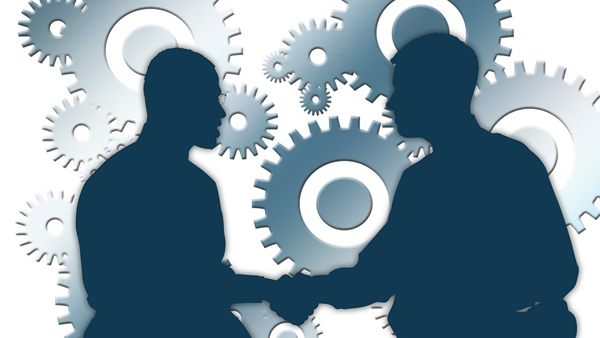 เทศบาลตำบลบ้านค้ออำเภอโนนสัง จังหวัดหนองบัวลำภูสรุปผลการปฏิบัติงานตามแผนปฏิบัติการป้องกันและปราบปรามทุจริต ประจำปี 2561เทศบาลตำบลบ้านค้อ อำเภอโนนสัง จังหวัดหนองบัวลำภูเทศบาลตำบลบ้านค้อได้จัดทำแผนปฏิบัติการป้องกันและแก้ไขปัญหาการทุจริตปีงบประมาณ พ.ศ.2561 เพื่อให้สอดคล้องกับยุทธศาสตร์ชาติว่าด้วยการป้องกันและปราบปรามการทุจริต ระยะที่ 2 (พ.ศ. 2556 –2560) ภายใต้วิสัยทัศน์ “สังคมไทยมีวินัยโปร่งใส ยึดมั่นในคุณธรรม จริยธรรม และร่วมกันป้องกันและปราบปรามการทุจริตเป็นที่ยอมรับในระดับสากล”เพื่อให้ทุกหน่วยงานภายในสังกัดเทศบาลตำบลบ้านค้อใช้เป็นกรอบและแนวทางในการดำเนินการป้องกันและปราบปรามการทุจริตประพฤติมิชอบทั้งเป็นการสร้างระบบราชการที่มีความโปร่งใส จัดระบบการตรวจสอบและประเมินผลสัมฤทธิ์ตามมาตรฐานคุณธรรม จริยธรรม ความคุ้มค่า เปิดเผยข้อมูลข่าวสารปรับปรุงระบบการปฏิบัติงานให้เกิดความโปร่งใส มีประสิทธิภาพและสนับสนุนภาคประชาชนให้มีส่วนร่วม ในการรณรงค์และปลูกจิตสำนึกค่านิยมของสังคมให้ประชาชนร่วมกันต่อต้านการทุจริตประพฤติมิชอบของเจ้าหน้าที่ของรัฐประกอบด้วย 4 ยุทธศาสตร์คือยุทธศาสตร์ที่ 1เสริมสร้างจิตสำนึก ค่านิยม ให้ทุกหน่วยงานและบุคลากรภายในเทศบาลเมืองชลบุรีบริหารงานตามหลักธรรมาภิบาลและเห็นแก่ประโยชน์ส่วนร่วมมากกว่าประโยชน์ส่วนตนยุทธศาสตร์ที่ 2บูรณาการการทำงานระหว่างหน่วยงานในการป้องกันและแก้ไขปัญหาการทุจริตและประพฤติมิชอบยุทธศาสตร์ที่ 3พัฒนาระบบบริหารและเครื่องมือในการป้องกันและแก้ไขปัญหาการทุจริตและประพฤติมิชอบยุทธศาสตร์ที่ 4เสริมสร้างองค์ความรู้ด้านการต่อต้านการทุจริตและประพฤติมิชอบให้แก่บุคลากรของเทศบาลเมืองชลบุรี2. การวิเคราะห์ผลการดำเนินงานตามแผนปฏิบัติการฯเ ทศบาลตำบลบ้านค้อ ไม่สามารถดำเนินการตามแผนปฏิบัติการป้องกันและแก้ไขปัญหาการทุจริตประจำปีงบประมาณ พ.ศ. 2561 ได้ครบถ้วนทุกโครงการ/กิจกรรม โดยเฉพาะในปีงบประมาณ พ.ศ.2561 แต่ยังคงพบว่ามีข้อสังเกตในการ        ดำเนินโครงการ/กิจกรรม ดังนี้1) การดำเนินโครงการ/กิจกรรมตามแผนปฏิบัติการฯ ของเทศบาลตำบลบ้านค้อยังคงมุ่งเน้นการวัดผลเชิงปริมาณ แต่ไม่ได้มีการวัดผลเชิงคุณภาพจากผลลัพธ์ที่เกิดขึ้น เนื่องจากผู้รับผิดชอบยังขาดความเข้าใจในเรื่องของการจัดทำแผนปฏิบัติการฯ2) การดำเนินกิจกรรมตามแผนปฏิบัติการฯ ยังขาดการบูรณาการร่วมกันของหน่วยงานภายใน ทำให้กิจกรรมที่จัดขึ้นนั้นเป็นลักษณะของการต่างคนต่างทำ3) ในการจัดทำแผนปฏิบัติการฯ ยังไม่มีการเปิดโอกาสให้ภาคประชาสังคม (ภาคเอกชน ประชาชน  และเครือข่ายต่างๆ) ได้มีโอกาสเข้ามามีส่วนร่วมในกระบวนป้องกันและปราบปรามการทุจริตและประพฤติมิชอบของเทศบาลเมืองชลบุรีโดยเฉพาะการเข้ามาตรวจสอบการดำเนินงานของหน่วยงานราชการที่มีผลกระทบต่อประชาชนหรือตามที่กำหนดไว้ในกฎหมายต่างๆ 4) ปัจจัยสนับสนุนการดำเนินงานแผนปฏิบัติการฯในการ ดำเนินโครงการ/กิจกรรมต่างๆ                        ตามแผนปฏิบัติการฯ มีปัจจัยในการสนับสนุนและผลักดันให้การดำเนินงานประสบความสำเร็จ ดังนี้1) การที่มีระบบควบคุมภายในและระบบการตรวจสอบโดยฝ่ายสภาเทศบาล เป็นการสร้างระบบการป้องกันและปราบปรามการทุจริตและประพฤติมิชอบได้ในระดับหนึ่ง2) มีการสร้างกลไกของข้อมูลข่าวสารให้เกิดความโปร่งใส โดยมีการจัดตั้งศูนย์รับเรื่องราวร้องทุกข์เทศบาลตำบลบ้านค้อและศูนย์ข้อมูลข่าวสาร3) มีการเผยแพร่ข้อมูลข่าวสารและการรับเรื่องร้องเรียนทาง Web   site และ facebook /4) ผู้บริหารท้องถิ่น...-2-4) ผู้บริหารท้องถิ่นไม่ค่อยให้ความสำคัญและกำชับหน่วยงานในสังกัดให้ดำเนินการตามแผนปฏิบัติการป้องกันและปราบปรามการทุจริตประจำปีงบประมาณพ.ศ.2560 ทำให้การดำเนินกิจกรรม/โครงการ ไม่เป็นไปตามเป้าหมายที่กำหนด4. ข้อดีและข้อเสียในการดำเนินงานตามแผนปฏิบัติการฯข้อดี๑) การจัดทำแผนป้องกันและปราบปรามการทุจริตช่วยกระตุ้นให้เจ้าหน้าที่ของรัฐเกิดความตระหนักในการทำงานที่เป็นไปตามระเบียบขั้นตอนกฎหมายและเกิดการติดตามงานอย่างเป็นระบบ2) เกิดการพัฒนาสมรรถนะในการท างานของบุคลากรในหน่วยงานและบุคลากรมีความละเอียดรอบคอบในการทำงาน3) ประชาชนเกิดความมั่นใจในการทำงานของเทศบาลตำบลบ้านค้อมากขึ้น ลดจำนวนการร้องเรียนเพิ่มความโปร่งใสในการปฏิบัติงานและเพิ่มประสิทธิภาพในการทำงานของเทศบาลตำบลบ้านค้อ4) เป็นการเสริมสร้างจิตสำนึกและค่านิยมของเจ้าหน้าที่ของรัฐให้ปฏิบัติงานโดยสุจริตและยึดหลักธรรมาภิบาลในการปฏิบัติงานเสริมสร้างและป้องกันการทุจริตในหน่วยงานอย่างมีประสิทธิภาพ5) เป็นการส่งเสริมให้มีการนำหลักปรัชญาเศรษฐกิจพอเพียงมาใช้ในการปฏิบัติงานและการดำรงชีวิตของบุคลากรในหน่วยงานเป็นการสร้างภูมิคุ้มกันและความยั่งยืนของการพัฒนา6) เป็นการป้องกันบุคลากรของหน่วยงานราชการมิให้กระทำผิดซึ่งทำให้เกิดผลในทางปฏิบัติที่ดีโดยเฉพาะเจ้าหน้าที่ที่ต้องเกี่ยวข้องกับผลประโยชน์โดยตรง7) เจ้าหน้าที่ของหน่วยงานได้ปฏิบัติหน้าที่ด้วยความรับผิดชอบต่อประชาชนมีคุณธรรมจริยธรรม       คำนึงถึงประโยชน์ส่วนรวมเป็นที่ตั้งและมีหลักธรรมาภิบาลข้อเสีย1) การจัดทำกิจกรรมหรือแผนงานบางอย่างเป็นการเพิ่มภาระจากการปฏิบัติงานประจำและบุคลากรของหน่วยงานไม่ได้ให้ความสนใจและไม่เล็งเห็นถึงความสำคัญของการจัดทำตัวชี้วัด2) ประชาชนยังขาดความเชื่อถือในความมีคุณธรรมความมีจริยธรรมในการปฏิบัติหน้าที่ของเจ้าหน้าที่๓) การปฏิบัติหน้าที่ของเจ้าหน้าที่ยังคงขาดการคำนึงถึงประโยชน์ส่วนรวมมากกว่าประโยชน์ส่วนตนและการยึดมั่นในหลักธรรมาภิบาล5.ปัญหา/อุปสรรคในการดำเนินงานแผนปฏิบัติการฯ1) เทศบาลตำบลบ้านค้อมีการตรวจสอบปัญหาการทุจริตโดยฝ่ายสภาเทศบาลนั้น อาจได้ผลในบางโครงการ แต่เนื่องจากฝ่ายสภาฯ มีข้อจำกัดเรื่องความรู้ความสามารถเนื่องจากสมาชิกสภายังมีความรู้ไม่หลากหลายและขาดความชำนาญเฉพาะด้าน ทำให้อาจมีการตรวจสอบที่ไม่ครอบคลุมทุกด้าน2) การที่ไม่มีเจ้าหน้าที่ตรวจสอบภายใน รับผิดชอบงานโดยตรงทำให้กระบวนการตรวจสอบภายใน     มีการตรวจสอบไม่สม่ำเสมอ แม้ว่าจะมีการกำหนดให้มีผู้รับผิดชอบการตรวจสอบภายในแต่เป็นการกำหนดในเชิงสัญลักษณ์มากกว่าที่จะมีการดำเนินการตรวจสอบอย่างต่อเนื่อง เนื่องจากเจ้าหน้าที่ผู้รับผิดชอบต้องรับผิดชอบงานหลักของตนเองก่อน อาจทำให้ไม่มีเวลาดำเนินการตามแผนการตรวจสอบ/3) ปัญหาเรื่อง…-3-3) ปัญหาเรื่องผู้ร้องเรียน/ร้องทุกข์ พบว่าบางกรณีไม่มีมูลความจริง หรือบางกรณีเป็นการกลั่นแกล้งบุคคลอื่น หรือเพื่อผลประโยชน์ของตนเอง หรืออคติส่วนตัว ทำให้เสียเวลาในการตรวจสอบ และกระทบต่อขวัญและกำลังใจในการปฏิบัติงานของเจ้าหน้าที่6. ข้อเสนอแนะสำหรับการปรับปรุงแผนปฏิบัติการฯ1) พัฒนาศักยภาพและปลูกฝังข้าราชการให้มีคุณธรรม จริยธรรม ไม่กระทำการทุจริตประพฤติมิชอบ ให้เป็นรูปธรรมมากขึ้น2) พัฒนาระบบประเมินผลการเสริมสร้างธรรมาภิบาลในระดับบุคคล โดยนำผลการประเมินมาใช้ประกอบการพิจารณาความดีความชอบ3) เปิดโอกาสให้ประชาชนเข้ามามีส่วนร่วมในการเข้าถึงอำนาจการตัดสินใจ โดยให้ประชาชนมีส่วนร่วมในการตรวจสอบในทุกขั้นตอน อย่างโปร่งใส สมเหตุสมผล4) ให้มีหน่วยตรวจสอบภายใน โดยมีตำแหน่งเจ้าหน้าที่ตรวจสอบภายในเพื่อการตรวจสอบอย่างมีประสิทธิภาพ5) ควรกำหนดกิจกรรม/แผนงาน/โครงการให้สอดคล้องกับภารกิจหลักของหน่วยงานและมีความเชื่อมโยงต่อเนื่องกันทุกปีงบประมาณ6) ควรกำหนดตัวชี้วัดการดำเนินงานตามแผนปฏิบัติการป้องกันและปราบปรามการทุจริตภาครัฐเพื่อให้ทราบว่าเป็นไปตามวัตถุประสงค์ที่ตั้งไว้หรือไม่เพียงใด7) ประชาสัมพันธ์เผยแพร่ข้อมูลข่าวสารความรู้ที่เกี่ยวข้องกับการป้องกันและปราบปรามการทุจริตและพฤติมิชอบของเทศบาลตำบลบ้านค้อที่ถูกต้องให้ประชาชนทราบและเป็นไปอย่างทั่วถึง โดยมีช่องทาง      ในการให้ข้อมูลข่าวสารแก่ประชาชนทั้งกลุ่มเป้าหมายเฉพาะและประชาชนโดยรวม เช่น วิทยุ โทรทัศน์เว็บไซต์ แผ่นพับเอกสารสิ่งพิมพ์ VCD และอื่นๆ  8) เปิดช่องทางรับฟังความคิดเห็นและรับแจ้งเบาะแสเกี่ยวกับการทุจริตคอรัปชั่นจากประชาชนอย่างสม่ำเสมอ  ซึ่งจำเป็นต้องมีแผนการดำเนินงานและการจัดสรรทรัพยากรที่เหมาะสมโดยอาจจะใช้วิธีการต่างๆ เช่น การจัดช่องทางที่ให้ประชาชนและผู้รับบริการได้มีส่วนร่วมในการแสดงความคิดเห็น ทั้งอย่างเป็นทางการหรือไม่เป็นทางการ เช่น การจัดตู้รับข้อคิดเห็น การจัดเวทีรับฟังความคิดเห็นจัดตู้รับแจ้งเบาะแสการทุจริต  เป็นต้น9) ผู้บริหารควรให้ความสำคัญกับการจัดทำและการปฏิบัติตามแผนปฏิบัติการป้องกันและปราบปรามการทุจริต เพื่อให้การดำเนินการตามแผนเป็นไปอย่างมีประสิทธิภาพ10) จัดระบบการตรวจสอบเกี่ยวกับการทุจริตที่ได้รับจากประชาชนและผู้ที่เกี่ยวข้องเพื่อนำข้อมูลต่างๆ ไปประกอบการปรับปรุงกระบวนการตรวจสอบและกำหนดระยะเวลาดำเนินการให้สอดคล้องกับเรื่อง     ที่ตรวจสอบโดยควรมีการกำหนดผู้รับผิดชอบในการรับเรื่อง วิเคราะห์ข้อมูล ตรวจสอบข้อเท็จจริง และสรุปรายงานการจัดทำแผนหรือแนวทางการปรับปรุงระบบตรวจสอบเพื่อให้มีความน่าเชื่อถือประชาชนหรือ        เพื่อประโยชน์ของทางราชการ11) เปิดโอกาสให้ภาคประชาสังคม (ภาคเอกชนประชาชนและเครือข่ายต่างๆ ได้มีโอกาสเข้าร่วม           ในกระบวนป้องกันและปราบปรามการทุจริตและประพฤติมิชอบของเทศบาลตำบลบ้านค้อ โดยเฉพาะการตรวจสอบการดำเนินงานของหน่วยงานราชการที่มีผลกระทบต่อประชาชนหรือตามที่กำหนดไว้ในกฎหมายต่างๆ